Proyecto enseña el amor por la lectura rescatando la narración oralEl proyecto “Comunidades Lectoras y Narradoras” ha logrado impactar a 90 bibliotecólogos y educadores y más de 15000 estudiantes en diferentes comunidades a lo largo del país 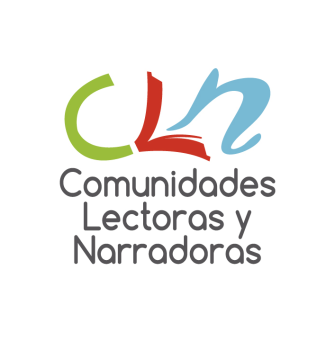 Iniciativa fue avalada por el Centro Regional para el Fomento del Libro en América Latina y Caribe y la UNESCO y cuenta con el apoyo del SINABI y del MEPSan José, 20 de Abril del 2015. Se acerca la conmemoración del Día del Libro, y con esta fecha los siguientes datos: el 51% de los costarricenses no ha leído libros en el último año y el 59% no ha comprado ninguno en el último año, según datos de la Encuesta Nacional de Cultura del Ministerio de Cultura y Juventud (MCJ, 2012). Esto es así, a pesar de que el 96.3% de la población sabe leer.“Estos indicadores nos hacen deducir que en Costa Rica nos enseñan a leer, pero no a amar los libros. La lectura no solo nos da acceso a gran cantidad de información y enriquece nuestros conocimientos, también es una herramienta extraordinaria de trabajo intelectual ya que pone en acción a la mente y agiliza la inteligencia”, explica Simona Trovato, directora de teatro, pedagoga y narradora oral.Motivada por esta situación, Trovato, de nacionalidad italiana y con 17 años de vivir en Costa Rica, inició Comunidades Lectoras y Narradoras, un  proyecto para promover la lectura en Costa Rica, que arrancó su segunda etapa en noviembre del 2014. “La idea es contribuir a que los bibliotecólogos y docentes amplíen su formación y obtengan herramientas para promover la lectura a través de las artes escénicas y la narración oral”, explica Simona, quién es la fundadora y directora de Servicios Culturales Imaginarte, empresa encargada del proyecto. A través de talleres dirigidos a bibliotecólogos del Sistema Nacional de Bibliotecas (SINABI), y del Ministerio de Educación Pública (MEP), así como a personal docente, se ha llegado a siete sedes en cinco provincias: Puntarenas, Desamparados, Alajuela, Cartago, Siquirres, Pérez Zeledón y Ciudad Quesada. Ya se han capacitado alrededor de 90 profesionales quienes, en su mayoría, nunca habían tenido formación en artes escénicas, ni técnicas de narración. “Siempre he pedido un taller así, tener la experiencia  y oportunidad de estar frente a los compañeros,  frente a niños y niñas, con técnicas que hacen que uno deje el miedo”, afirmó Ana Lorena, bibliotecóloga de Cartago.Este proyecto fue uno de los 11 ganadores  del premio IberBibliotecas 2014 (financiado por CERLAC-UNESCO), seleccionados entre 234 proyectos presentados a nivel Iberoamericano. El poder de la palabra “El proyecto fomenta hábitos lectores utilizando el patrimonio literario costarricense y  la narración oral. Los cursos dan la posibilidad a las y los participantes de prepararse como narradores orales espontáneos, adquirir dinámicas teatrales para utilizar su voz sin lastimarse y tener más ideas para crear dinámicas creativas o lúdicas alrededor de la lectura para que los estudiantes asocien el libro al juego y a un tiempo de goce”, explica Trovato, quién también es Máster en Promoción de Lectura y Literatura Infantil. También se desarrolla la concienciación sobre la importancia del momento que  los niños viven cuando escuchan cuentos,  donde el poder de la palabra es un punto generador de cambios en una persona. Por esto se cuida que las historias elegidas tengan un enfoque de derechos humanos, con valores como la no discriminación y el respeto a la  multiculturalidad.“Narrar cuentos no es una tarea fácil, es importante aprender a expresar toda la emotividad del cuento mediante gestos, miradas y tonos de voces con el fin de darle más vivencia a la historia y asegurarnos de que quienes nos están escuchando, se vinculen más con los personajes involucrados y por ende, con el mensaje que se quiere dar; es un gran reto en la medida en que nos identifiquemos con lo que más nos gusta hacer: agradar y divertir al público mediante el uso de la tradición oral”, opinó Elena, bibliotecóloga de Cartago.El programa de Comunidades Lectoras y Narradoras consiste en un curso de cinco sesiones de trabajo (40 horas: 25 presenciales y 15 de elaboración de trabajo final en casa)  en  las bibliotecas públicas y termina con un festival cultural en el que los participantes comparten con las comunidades los productos elaborados durante la formación. Además, gracias al apoyo de la Comisión Unesco Costa Rica, Trovato y su equipo se hacen acompañar de las “Cajas Viajeras” que contienen libros de distintos autores y editoriales para el disfrute de los visitantes de las bibliotecas.Los beneficios del Proyecto Comunidades lectoras y narradoras son múltiples: en primer lugar,  la formación de personal docente y bibliotecólogos en actividades de narración oral y fomento de lectura que pueden ser reproducidas con estudiantes de cualquier nivel, como consecuencia se contribuye a  incrementar la visitación  y participación de estudiantes y público general en las bibliotecas públicas o escolares. Por otro lado, como parte del proyecto se genera una base de datos con los cuentos y leyendas trabajados, la cual puede ser consultada por todos los participantes. Finalmente, la participación de profesionales de distintas bibliotecas del SINABI y MEP fortalece los lazos interinstitucionales  y potencia el trabajo en promoción a la lectura.El Proyecto puede ser realizado en instituciones públicas o privadas del país, los interesados en desarrollarlo o apoyarlo por medio de patrocinio pueden escribir al correo: comunidadesln@gmail.com  o comunicarse directamente con Tel. 88 788709 con Simona Trovato ApollaroInformación de prensa:Simona Trovato Apollaro, Directora Imaginartecomunidadesln@gmail.com / Tel. 8878-8709Felicia Camacho, feliciacamacho10@gmail.com / Tel. 88942271OTROS RECURSOS:Videos del Proyecto Comunidades lectoras y narradoras en Youtube: Presentación del Proyecto: https://www.youtube.com/watch?v=BKvgl_ePbok  Testimonios del curso: https://www.youtube.com/watch?v=W4CCfjsqlSIEjercicio “La anécdota”: https://www.youtube.com/watch?v=ZkgbTvdKQOQLos niñ@s dicen “Escuchar cuentos es como…”: https://www.youtube.com/watch?v=Ynm1n_1tYY8Entrevista a Marlene Vargas Hernández (SINABI): ttps://www.youtube.com/watch?v=aHsMcxSPQfAFotos del proyecto: https://www.youtube.com/watch?v=Q1Vd-th8rdc